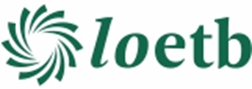 Advice Note for completing the Principal & Deputy Principal appeal processInstructionsSubmission of appeal plus supporting documentation shall only be made by electronic means (via email) using the appeal form (Appendix A).  The appeal shall comprise a statement of the grounds under which the appeal is sought and a rationale for each of the grounds stated.  In circumstances where an appeal is lodged without a statement of the ground/s and supporting rationale under which the appeal is sought, the Adjudicator will not consider the appeal further.The appeal should not exceed 1,000 words and should reference items in the supporting documentation, if any.  Extraneous material not related to the ground/s of appeal will be inadmissible.A fee of €100 per appeal will apply. This is refundable where the appeal is successful.   Please lodge appeal fee to the bank account below. Bank Name: Allied Irish BankAccount Name:  Laois and Offaly ETB General A/CIBAN:  IE05AIBK93327911558067BIC:  AIBKIE2DTransaction Identifier: Enter Reference No on application formDownload the form to your own PC and completeEmail appeal form and accompanying documentation to pdpappeals@loetb.ie